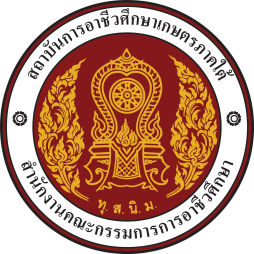 หนังสือรับรองผู้สมัครเข้ารับการคัดเลือกเพื่อแต่งตั้งให้เป็นรองผู้อำนวยการสถาบันและผู้ช่วยผู้อำนวยการสถาบันโดยวิธีการเสนอชื่อจากส่วนราชการในสังกัดสถาบันการอาชีวศึกษาเกษตรภาคใต้-------------------------	ข้าพเจ้า.............................................................. ตำแหน่ง.................................................................... ส่วนราชการ............................................................................................ สังกัดสถาบันการอาชีวศึกษาเกษตรภาคใต้  ขอรับรองว่า..................................................................... เป็นผู้ที่ได้รับการเสนอชื่อเพื่อเข้ารับการพิจารณาคัดเลือก	  ตำแหน่ง รองผู้อำนวยการสถาบันการอาชีวศึกษาเกษตรภาคใต้	  ตำแหน่ง ผู้ช่วยผู้อำนวยการสถาบันการอาชีวศึกษาเกษตรภาคใต้โดยบุคคลดังกล่าว เป็นผู้มีความประพฤติดี มีความรู้ ความสามารถ และประสบการณ์ที่เหมาะสมกับตำแหน่ง	จึงออกเอกสารรับรองการเสนอชื่อ ให้ ณ วันที่........... เดือน........................... พ.ศ. ๒๕63	ลงชื่อ............................................................ผู้รับรอง					                    (...........................................................)				              ตำแหน่ง............................................................................................หมายเหตุ  ๑) ผู้รับรองเป็นผู้ดำรงตำแหน่งผู้บริหารของส่วนราชการในสังกัดสถาบันการอาชีวศึกษาเกษตรภาคใต้	    ๒) ให้แนบสำเนาบัตรประจำตัวข้าราชการของผู้รับรองและลงลายมือชื่อรับรองสำเนาถูกต้อง 